Colegio Mercedes Marín del Solar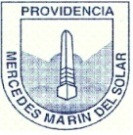 ProvidenciaDelia Maulén                   2° BásicoGUÍA 1 “SELF INTRODUCTION”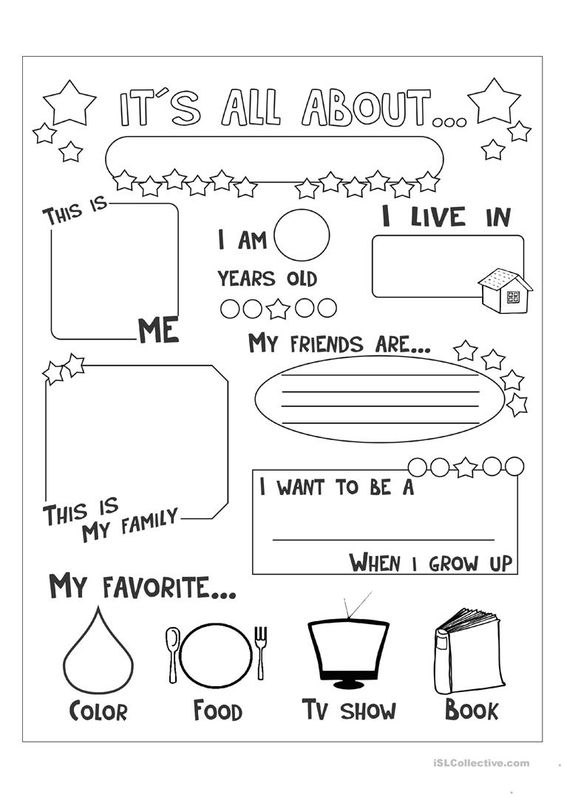 